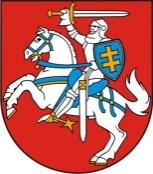 LIETUVOS RESPUBLIKOS PREZIDENTAS DEKRETASDėl LIETUVOS AKLŲJŲ RIEDULIO (GOLBOLO) RINKTINĖS NARIŲ APDOVANOJIMO LIETUVOS VALSTYBĖS ORDINAIS IR MEDALIAIS2016 m. rugsėjo 26 d. Nr. 1K-758Vilnius1 straipsnis.Vadovaujantis Lietuvos Respublikos Konstitucijos 84 straipsnio 22 punktu,a p d o v a n o j a m i Lietuvos valstybės ordinais ir medaliais už Lietuvos vardo garsinimą ir nuopelnus sportui, už 2016 metų parolimpinėse žaidynėse Rio de Žaneire parodytą valią ir ryžtą bei iškovotus aukso medalius šie Lietuvos aklųjų riedulio (golbolo) rinktinės nariai:Ordino „Už nuopelnus Lietuvai“ Komandoro didžiuoju kryžiumi Mantas BRAZAUSKIS – žaidėjas;Nerijus MONTVYDAS – žaidėjas; Mantas PANOVAS – žaidėjas;Genrik PAVLIUKIANEC – žaidėjas;Justas PAŽARAUSKAS – žaidėjas; Mindaugas SUCHOVEJUS – žaidėjas; Lietuvos didžiojo kunigaikščio Gedimino ordino Riterio kryžiumi Karolis LEVICKIS – treneris;Ordino „Už nuopelnus Lietuvai“ medaliuAdelė MARKEVIČIŪTĖ – trenerio asistentė; Dalia SLANINAITĖ – gydytoja.Respublikos Prezidentė	Dalia Grybauskaitė